Phytoremediation of mercury contamination: bibliometric analysis.Lina M. Mosquera 1, Diego Paredes Cuervo 2*, Ana M. López 3, Carlos A. Arias 4*, Pedro N. Carvalho 51 Faculty of Engineering, Environmental Engineering, Universidad Tecnológica del Chocó, Quibdó 270002, Chocó, Colombia; e-mail: d-lina.mosquera@utch.edu.co.   2Department of Basic Environmental Sciences Faculty, Universidad Tecnológica de Pereira, Pereira 660003, Risaralda, Colombia; e-mail: diparede@utp.edu.co 3Faculty of Agricultural Sciences and Agroindustry, Universidad Tecnológica de Pereira, Pereira 660003, Risaralda, Colombia; e-mail: alopez@utp.edu.co 4Aarhus University, Department of Bioscience, Ole Worms Allé 1, Building 1135, 8000 Århus C, Denmark; e-mail: carlos.arias@bio.au.dk5Aarhus University, Department of Environmental Science, Frederiksborgvej 399, 4000 Roskilde, Denmark; e-mail: pedro.carvalho@envs.au.dk*Correspondence: diparede@utp.edu.co; carlos.arias@bio.au.dkTable S1. Top 10 authors with the highest number of articles in WoS and Scopus on phytoremediation of mercury contaminationTable S2. Journals with the greatest scientific production in WoSTable S3. Journals with the greatest scientific production in ScopusTable S4. Most cited papers on phytoremediation of mercury pollution in WoSTable S5. Most cited papers on phytoremediation of mercury pollution in ScopusTable S6. Top 31 Keywords with the Strongest Citation Bursts in WoS Table S7. Top 24 Keywords with the Strongest Citation Bursts in Scopus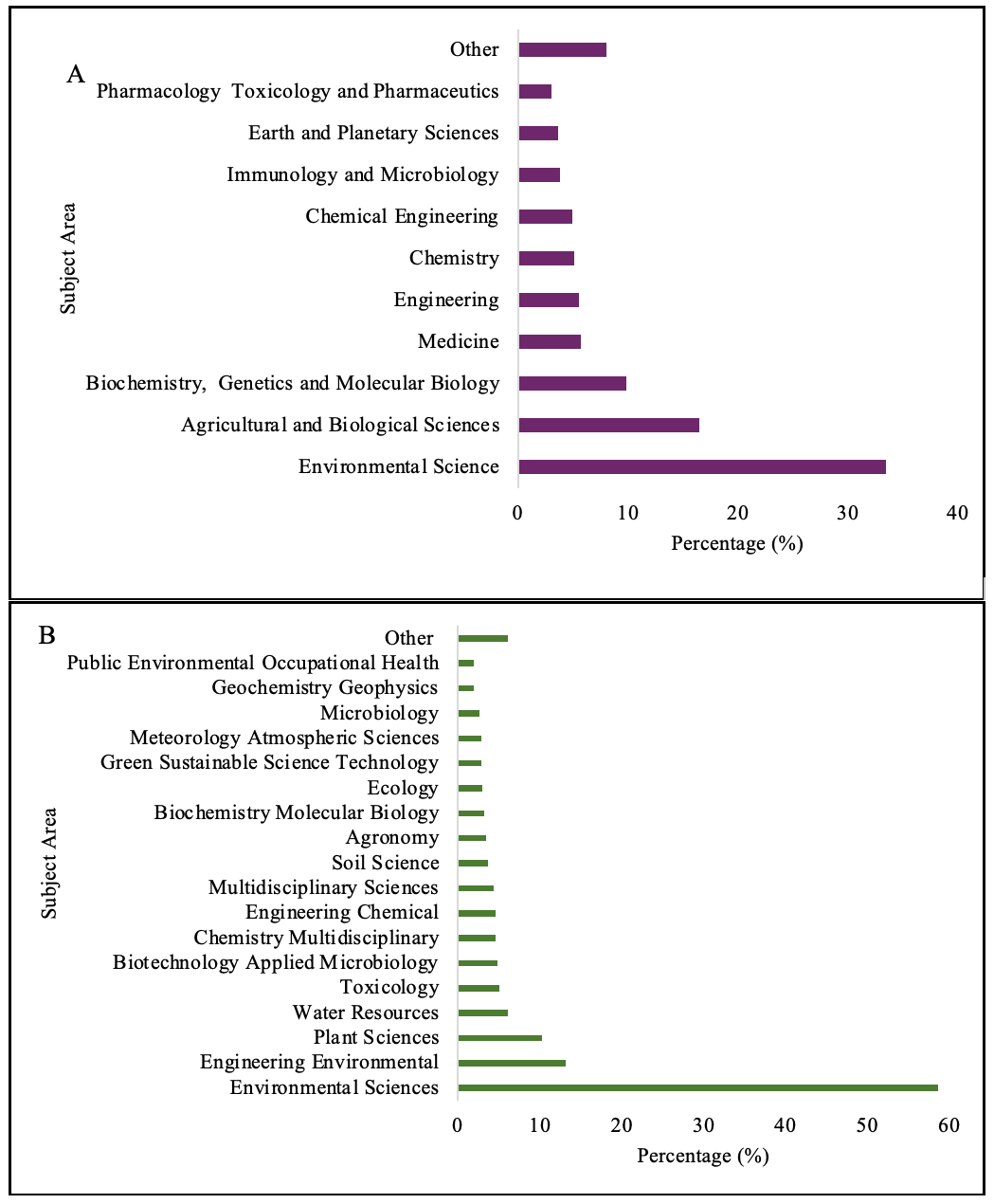 Figure S1. Documents by subject area: A) Scopus and B) WoS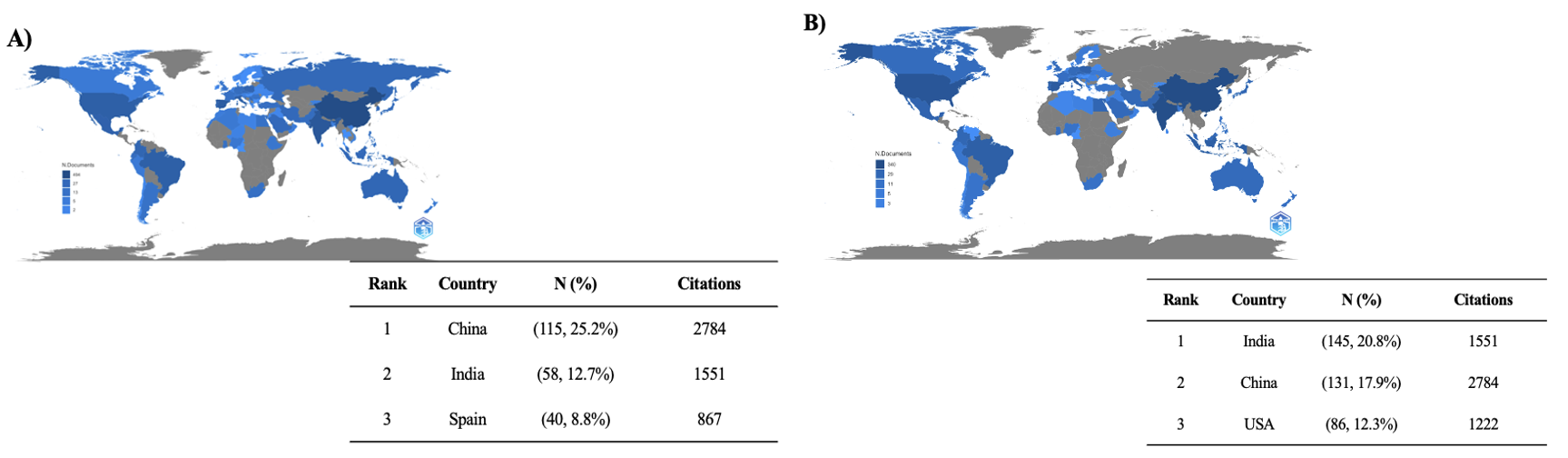 Figure S2. Countries’ Scientific production: A) WoS and B) ScopusThe intensity of the blue color is related to the countries with the highest number of published papers. In contrast, the gray color is related to the countries where no papers related to this topic have been published.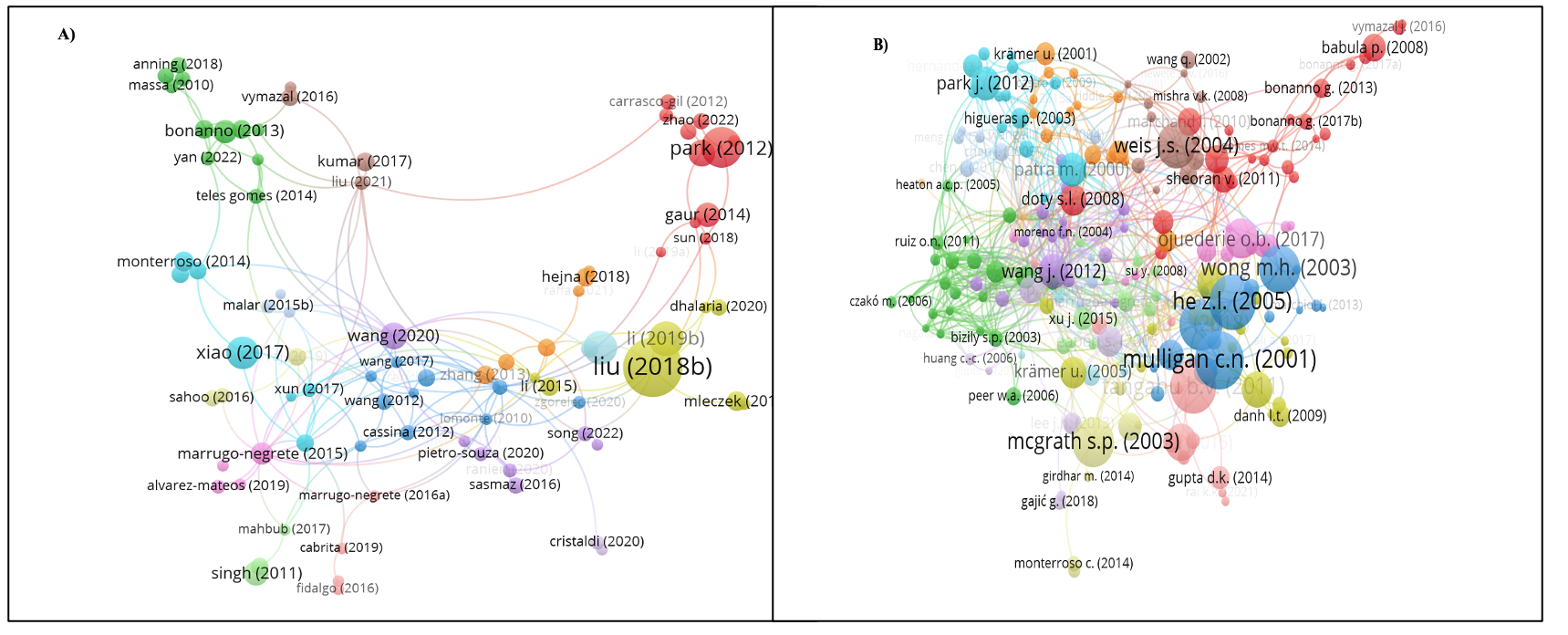 Figure S3. Highly cited articles: A) WoS and B) ScopusCitation: Mosquera, L.M.; Paredes, D.; López, A.M.; Arias, C.A.;  Carvalho, P.To be added by editorial staff during production.Academic Editor: Firstname LastnameReceived: dateRevised: dateAccepted: datePublished: date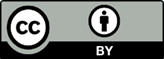 Copyright: © 2024 by the authors. Submitted for possible open access publication under the terms and conditions of the Creative Commons Attribution (CC BY) license (https://creativecommons.org/licenses/by/4.0/).RankWoSWoSWoSWoSScopusScopusScopusScopusRankAuthorCountryDocumentsCitationsAuthorCountryDocumentsCitations1Feng, XinbinChina10251Wang, JianxuChina168162Liu, ZhongchuangChina10190Feng, XinbinChina147533Wang, Li-AoChina9140Kumar, AmitCanada115444Wang, JianxuChina8218Liu, ZhongchuangChina101515Anderson, Christopher W. N.Nueva  Zelanda8205Meagher, Richard Brian United States98216Marrugo Negrete, JoseColombia7287Kiyono, MasakoJapan81717Smolinska, BeataPoland7110Wang, Li-AoChina81488Kiyono, MasakoJapan671Chen, JianChina84109Nakamura, RyosukeJapan671Anderson, Christopher W. N.Nueva Zelanda879810Pereira, EduardaPortugal695Wang, HChina8232RankSourceDocumentsPercentage of publicationsCitationsHQ (2022)CountrySubject area1Environmental Science and Pollution Research265.7564154Q2GermanyEnvironmental Science; Medicine2International Journal of Phytoremediation265.747998Q2United KingdomEnvironmental Science; Agricultural and Biological Sciences3Chemosphere235.087598Q2United KingdomEnvironmental Science; Medicine; Chemistry4Science of the Total Environment194.21551317Q1NetherlandsEnvironmental Science5Journal of Hazardous Materials173.7546329Q1GermanyEnvironmental Science6Ecotoxicology and Environmental Safety143.1785161Q1United States Environmental Science; Medicine7Water Air and Soil Pollution132.8239127Q2NetherlandsEnvironmental Science8Environmental Monitoring and Assessment102.2238132Q2NetherlandsEnvironmental Science; Medicine9Ecological Engineering71.5180150Q1NetherlandsEnvironmental Science10Environmental Pollution71.5364275Q1United KingdomEnvironmental Science; Medicine; Pharmacology, Toxicology and PharmaceuticsRankSourceDocumentsPercentage of publicationsCitationsHQ (2022)CountrySubject area1Chemosphere263.72031288Q1United KingdomEnvironmental Science; Medicine; Chemistry2Environmental Science and Pollution Research 263.7704154Q2GermanyEnvironmental Science; Medicine3International Journal of Phytoremediation263.796398Q2United KingdomEnvironmental Science; Agricultural and Biological Sciences4Ecotoxicology And Environmental Safety192.71500161Q1United States Environmental Science; Medicine5Journal Of Hazardous Materials192.71235329Q1GermanyEnvironmental Science6Water, Air, And Soil Pollution192.7826127Q2NetherlandsEnvironmental Science7Science Of the Total Environment162.31582317Q1NetherlandsEnvironmental Science8Environmental Pollution142.01297275Q1United KingdomEnvironmental Science; Medicine; Pharmacology, Toxicology and Pharmaceutics9Environmental Monitoring and Assessment131.91004132Q2NetherlandsEnvironmental Science; Medicine10Ecological Engineering81.2222150Q1NetherlandsEnvironmental ScienceNoFirst author/ Corresponding authorInstitution and Country of origin (based on first author’s affiliation)JournalTittlePublication YearCitationsDocument type1Liu, L / Guo, MDelaware State University (USA)Science of the Total EnvironmentRemediation techniques for heavy metal-contaminated soils: Principles and applicability2018814Review2Park, J / Lee, Y, Martinoia, EUniversity of Zurich (Zurich) and Pohang University of Science and Technology (Korea)The Plant JournalThe phytochelatin transporters AtABCC1 and AtABCC2 mediate tolerance to cadmium and mercury. 2012382Article3Li, C / Yan, XAcademy of Agricultural Sciences (China)Soil and Sediment ContaminationA Review on Heavy Metals Contamination in Soil: Effects, Sources, and Remediation Techniques2019277Review4Marchand, L Université Bordeaux 1 (France)Environmental pollutionMetal and metalloid removal in constructed wetlands, with emphasis on the importance of plants and standardized measurements: A review2010262Review5Xiao, RNorthwest A&F University (China)Ecotoxicology and environmental safetySoil heavy metal contamination and health risks associated with artisanal gold mining in Tongguan, Shaanxi, China2017246Article6Rahman, MKanazawa University (Japan)ChemosphereAquatic arsenic: phytoremediation using floating macrophytes2011230Review7Khanam, R/Nayak, AICAR – National Rice Research Institute (India)Science of the Total EnvironmentMetal (loid) s (As, Hg, Se, Pb and Cd) in paddy soil: Bioavailability and potential risk to human health2019178Review8Hernández, LUniversidad Autónoma de Madrid (Spain)Journal of Experimental BotanyContribution of glutathione to the control of cellular redox homeostasis under toxic metal and metalloid stress2015174Review9Wang, L/Hou, DTsinghua University (China)Environment internationalRemediation of mercury contaminated soil, water, and air: A review of emerging materials and innovative technologies2020164Review10Akpor, OTshwane University of Technology (South Africa)International Journal of Physical SciencesRemediation of heavy metals in drinking water and wastewater treatment systems: processes and applications2010158Review11Arao, TNational Institute for Agro-Environmental Sciences (Japan)Paddy and water EnvironmentHeavy metal contamination of agricultural soil and countermeasures in Japan2010158Review12Gaur, NSchool of Biotechnology, Rajiv Gandhi Proudyogiki Vishwavidyalaya (India)Environmental Science: Processes & ImpactsA review with recent advancements on bioremediation-based abolition of heavy metals2014139Review13Singh, JBB Ambedkar (Central) University (India)GeneGenetically engineered bacteria: an emerging tool for environmental remediation and future research perspectives2011138Review14Bonanno, GUniversity of Catania (Italy)Ecotoxicology and Environmental SafetyComparative performance of trace element bioaccumulation and biomonitoring in the plant species Typha domingensis, Phragmites australis and Arundo donax2013125Article15Marrugo-Negrete, J/ Díez, SUniversity of Córdoba (Colombia)/ Institute of Environmental Assessment and Water Research (Spain)ChemospherePhytoremediation of mercury-contaminated soils by Jatropha curcas2015122Article16Li, K/ Ramakrishna, WMichigan Technological University (USA)Journal of hazardous materialsEffect of multiple metal resistant bacteria from contaminated lake sediments on metal accumulation and plant growth. 2011106Article17Monterroso, CUniversidade de Santiago de Compostela (Spain)Applied GeochemistryHeavy metal distribution in mine-soils and plants growing in a Pb/Zn-mining area in NW Spain201496Article18Mleczek, M/ Rutkowski, PUniversity of Life Sciences in Poznan (Poland)Biomass and BioenergyBiomass productivity and phytoremediation potential of Salix alba and Salix viminalis201090Article19Bonanno, GUniversity of Catania (Italy)Ecotoxicology and Environmental SafetyComparative analysis of element concentrations and translocation in three wetland congener plants: Typha domingensis, Typha latifolia and Typha angustifolia201788Article20Li, WThe Hong Kong Institute of Education (Hong Kong)Environmental Science and Pollution ResearchHealth risk and significance of mercury in the environment201587ReviewNoFirst author/ Corresponding authorInstitution and Country of origin (based on first author’s affiliation)JournalTittlePublication YearCitationsDocument type1Schützendübel, AGeorg-August-University Göttingen (Germany)Journal of experimental botanyPlant responses to abiotic stresses: heavy metal‐induced oxidative stress and protection by mycorrhization20021766Review2Mulligan, C.Concordia University (Canadá)Engineering geologyRemediation technologies for metal-contaminated soils and groundwater: an evaluation20011235Review3He, J  Zhejiang University(China) and University of Florida (USA)Journal of Trace Elements in Medicine and BiologyTrace elements in agroecosystems and impacts on the environment.20051171Review4Tangahu, BUniversiti Kebangsaan (Malaysia)International Journal of Chemical EngineeringA review on heavy metals (As, Pb, and Hg) uptake by plants through phytoremediation20111099Review5Liu, L/ Guo, MDelaware State University (USA)Science of The Total EnvironmentRemediation techniques for heavy metal-contaminated soils: Principles and applicability2018954Review6McGrath, SRothamsted Research (United Kingdom)Current Opinion in BiotechnologyPhytoextraction of metals and metalloids from contaminated soils2003902Review7Wong, MHong Kong Baptist University (Hong Kong)ChemosphereEcological restoration of mine degraded soils, with emphasis on metal contaminated soils2003861Review8Weis, JRutgers University (USA)Environment InternationalMetal uptake, transport and release by wetland plants: Implications for phytoremediation and restoration2004776Review9Ojuederie, O / Babalola, ONorth-West University (South Africa)International journal of environmental research and public healthMicrobial and Plant-Assisted Bioremediation of Heavy Metal Polluted Environments: A Review2017587Review10Gall, J / Rajakaruna, NCollege of the Atlantic (USA) And North-West University (South Africa)Environmental monitoring and assessmentTransfer of heavy metals through terrestrial food webs: a review2015519Review11Ashraf, SUniversity of Agriculture (Pakistan)Ecotoxicology and Environmental SafetyPhytoremediation: Environmentally sustainable way for reclamation of heavy metal polluted soils2019483Review12Wang, J / Feng, XInstitute of Geochemistry, Chinese Academy of Sciences (China)Journal of Hazardous MaterialsRemediation of mercury contaminated sites - A review2012472Review13Park, J / Lee, Y, Martinoia, EUniversity of Zurich (Zurich) and Pohang University of Science and Technology (Korea)The Plant JournalThe phytochelatin transporters AtABCC1 and AtABCC2 mediate tolerance to cadmium and mercury2012444Article14Patra, M.University of Calcutta (India)The Botanical ReviewMercury toxicity in plants2000442Review15McGrath, SAgriculture and the Environment Division IACR-Rothamsted (United Kingdom)Advances in AgronomyPhytoremediation of metals, metalloids, and radionuclides2002419Review16Krämer, UMax Planck Institute of Molecular Plant Physiology(Germany)Current opinion in BiotechnologyPhytoremediation: novel approaches to cleaning up polluted soils2005380Review17Doty, SUniversity of Washington (USA)New PhytologistEnhancing phytoremediation through the use of transgenics and endophytes2008371Review18Eapen, SBhabha Atomic Research Centre (India)Biotechnology AdvancesProspects of genetic engineering of plants for phytoremediation of toxic metals2005348Review19Li, C / Yan, XAcademy of Agricultural Sciences (China)Soil and Sediment ContaminationA Review on Heavy Metals Contamination in Soil: Effects, Sources, and Remediation Techniques2019340Review20Lebeau, TUniversity of Haute-Alsace (France)Environmental PollutionPerformance of bioaugmentation-assisted phytoextraction applied to metal contaminated soils: A review2008301ReviewKeywordsFrequentlyYear_q1Year_medYear_q3Diversity12202020222023Soils44201520202022Remediation43201820202022Lead40201820202022Pb19201820212022Plant-Growth16201920212022Stress16201720212022Cadmium Accumulation9202020222022Oryza-Sativa L.6202020222022Escherichia-coli9201020132021Cadmium88201420182021Mercury48201520182021Phytoremediation184201520192021Heavy-Metals155201620192021Accumulation152201520192021Aquatic macrophytes10201420162020Phytoextraction51201420172020Resistance16201420172020Plants84201520182020Availability6201220142019Metal5201320152019Zinc19201220162019Metals17201420162019Organic-Acids6201220142018Glutathione11201320172018Exposure9201420152017Thlaspi-caerulescens8201220152017Areas7201220132016Volatilization7201020102014Nickel5201220132013KeywordsFrequentlyYear_q1Year_medYear_q3Article207201020162019Plant root99201220162019Mercury (Element)148201120162020Phytoremediation593201220172020Mercury504201220172020Bioremediation411201420172020Soil pollution357201420182021Heavy metal260201520182021Arsenic137201420182021Soil pollutant135201620192021Soil pollutants130201520192021Heavy94201520192022Soil177201720202022China60201720202022Phytostabilization32201520202022Human49201620212022Humans37201520212022Ecosystem36201720212022Risk Assessment38202020222022Siderophore13202120222022Inductively coupled plasma mass spectrometry13201920222023Agricultural land8202220232023Mycorrhizae7201620232023Brassicaceae5201720232023